Работа с текстом: (заполните таблицу)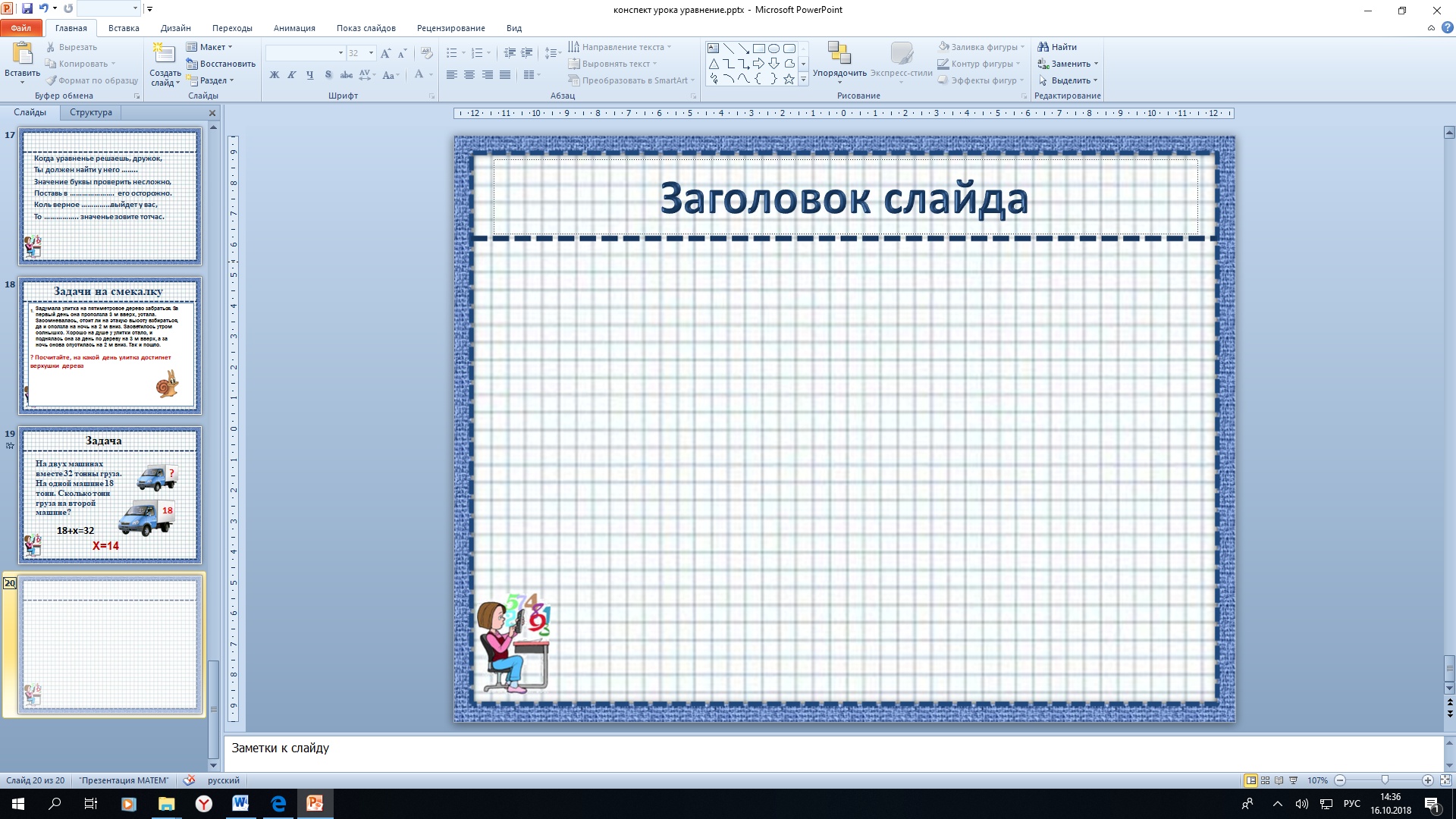 Решите задачу:  У ненцев было стадо из 40 оленей. Они запрягли упряжки по 3 оленя в каждой. Сколько нужно добавить оленей до целого количества упряжек.Сколько  необходимо упряжек с собаками, чтобы перевести 54 чукчей?(Используя текст) Сколько людей можно  посадить на нарту зимой?   ( 1 пуд = 16 кг)Задача: Эскимосы решили навестить своих соседей: чукчей и ненцев.  Для путешествия к чукчам они выбрали упряжки с оленями и проехали на них 200 км, остальные 80 км они передвигались на собачьих упряжках. Сколько времени эскимосы потратили на весь путь?Работа с иллюстрациями: Посмотрите внимательно на иллюстрации, на которых изображены жилища: эскимосов, чукчей и ненцев. - На какую геометрическую фигуру похоже, жилище ненцев? Эскимосов? Чукчей?7*.  Сколькими способами можно запрячь в упряжку четырёх оленей: коричневого, серовато-коричневого, орехово-коричневого и сероватого цветов? Скорость (V)Расстояние(S)Время (t)Олени в упряжкеЕздовые собаки в упряжке